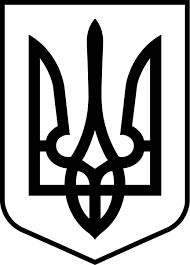 УКРАЇНАМЕНСЬКА МІСЬКА РАДАМенського району Чернігівської областіРОЗПОРЯДЖЕННЯВід 02 грудня 2019 року	№ 325Про внесення змін до розпорядження від 27.11.2019 №323 «Про скликання 36 сесії Менської міської ради 7 скликання»На підставі службової записки начальника відділу економічного розвитку та інвестицій Менської міської ради С.В.Скорохода від 02.12.2019 та службової записки начальника відділу земельний відносин Менської міської ради П.О.Терентієва від 29.11.2019, в яких йдеться про необхідність проведення позачергового пленарного засідання, керуючись ст. 19, 20 Регламенту роботи Менської міської ради 7 скликання, враховуючи пп. 5, 6 ст. 46 Закону України «Про місцеве самоврядування в Україні»:Внести зміни до розпорядження від 27.11.2019 №323 «Про скликання 36 сесії Менської міської ради 7 скликання», виклавши його текст у новій редакції:Скликати в період з 02 грудня 2019 року по 31 грудня 2019 року – 36 сесію Менської міської ради 7 скликання. Перше пленарне засідання 36-ї сесії Менської міської ради 7 скликання провести 04 грудня 2019 року о 10:00 за адресою м. Мена, вул. Титаренка С., 7, зал засідань.Друге пленарне засідання 35-ї сесії Менської міської ради 7 скликання провести 25 грудня 2019 року о 10:00 за адресою м. Мена, вул. Титаренка С., 7, зал засідань.Основні питання порядку денного до першого пленарного засідання:Про затвердження Переліку об’єктів і заходів, що фінансуються за рахунок субвенції з державного бюджету місцевим бюджетам на формування інфраструктури Менської міської об’єднаної територіальної громадиВідповідальні за підготовку проектів рішень з даного питання є начальник відділу економічного розвитку та інвестицій Менської міської ради С.В.СкороходПро затвердження технічної документації щодо поділу земельної ділянки Менської міської ради для розміщення та експлуатації будівель і споруд додаткових транспортних послугВідповідальні за підготовку проектів рішень з даного питання є начальник відділу земельних відносин Менської міської ради П.О.ТерентієвПро затвердження проектів землеустрою щодо відведення земельних ділянок у власність за межами с. Стольне Відповідальні за підготовку проектів рішень з даного питання є начальник відділу земельних відносин Менської міської ради П.О.ТерентієвПро погодження ТОВ «САНВІН 28» встановлення права земельного сервітуту на частини земельних ділянок комунальної власності на  території  Менської міської ради Менського району Чернігівської області.Відповідальні за підготовку проектів рішень з даного питання є начальник відділу земельних відносин Менської міської ради П.О.ТерентієвПро надання дозволу на продаж права оренди земельної ділянки на земельних торгахВідповідальні за підготовку проектів рішень з даного питання є начальник відділу земельних відносин Менської міської ради П.О.ТерентієвПро надання дозволу Менській міській раді на виготовлення проекту землеустрою з подальшим правом продажу на земельних торгах по вулиці Шевченка в м.Мена площею 0,0025 га. Відповідальні за підготовку проектів рішень з даного питання є начальник відділу земельних відносин Менської міської ради П.О.ТерентієвПро створення комісії по списанню з балансу основних засобів та необоротних матеріальних активівВідповідальні за підготовку проекту рішення начальник відділу бухгалтерського обліку та звітності, головний бухгалтер Менської міської ради Менської міської ради С.А.СолохненкоПро безоплатну передачу КУ «Територіальний центр соціального обслуговування (надання соціальних послуг) Менської міської ради майна з комунальної власності Менської міської об’єднаної територіальної громади.Відповідальні за підготовку проекту рішення начальник відділу бухгалтерського обліку та звітності, головний бухгалтер Менської міської ради Менської міської ради С.А.СолохненкоПро передачу майна комунальної власності в тимчасове безоплатне користування (позичку)Відповідальні за підготовку проекту рішення начальник відділу бухгалтерського обліку та звітності, головний бухгалтер Менської міської ради Менської міської ради С.А.СолохненкоОсновні питання порядку денного до другого пленарного засідання:5.1.	Затвердження цільових програм на 2020-2022 рр. Відповідальні за підготовку проектів рішень заступники міського голови з питань діяльності виконкому, начальники відділів, управління, завідуючі секторів Менської міської ради5.2.	Про бюджет Менської міської об’єднаної територіальної громади на 2020 рік Відповідальні за підготовку проекту рішення з даного питання є Фінансове управління Менської міської ради 5.3.	Про внесення змін до бюджету Менської міської об’єднаної територіальної громади на 2019 рікВідповідальні за підготовку проекту рішення з даного питання є Фінансове управління Менської міської ради 5.4.	Земельні питання Відповідальні за підготовку проектів рішень з даного питання є начальник відділу земельних відносин Менської міської ради П.О.Терентієв5.5.	Інші питання винесені на розгляд сесії згідно регламенту радиВідповідальні за підготовку проектів рішень заступники міського голови з питань діяльності виконкому, начальники відділів, управління, завідуючі секторів, керівники комунальних підприємств, установ Менської міської радиЗаступникам міського голови з питань діяльності виконкому, в.о.старост, начальникам та спеціалістам відділів та управлінь Менської міської ради, директорам комунальних підприємств, установ, закладів з метою включення до порядку денного інших питань, необхідних до розгляду на пленарних засіданнях 36-ї сесії Менської міської ради 7 скликання підготувати та подати погоджені проекти рішень секретарю Менської міської ради в терміни визначені регламентом Менської міської ради 7 скликання.Головам постійних депутатських комісій рекомендувати скликати засідання постійних комісій до першого пленарного засідання в період з 3 по 4 грудня 2019 року, до другого пленарного засідання з 11 по 20 грудня 2019 року. Про дату та час засідання постійних комісій повідомити секретаря Менської міської ради.Начальнику відділу організаційної роботи та інформаційного забезпечення Менської міської ради С.О.Крицькому забезпечити вчасне розміщення анонсів про пленарне засідання сесії, постійних депутатських комісій, а також проектів рішень та рішень 36 сесії Менської міської ради 7 скликання.Контроль за виконанням залишаю за собою.Міський голова	Г.А. Примаков